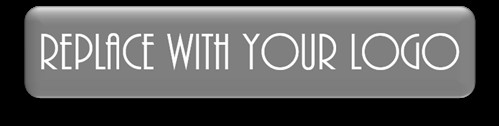 PACKING SLIPItem #QuantityQuantityDescriptionTotalComments: